Miyazaki International College  Course Syllabus  (Spring 2021)  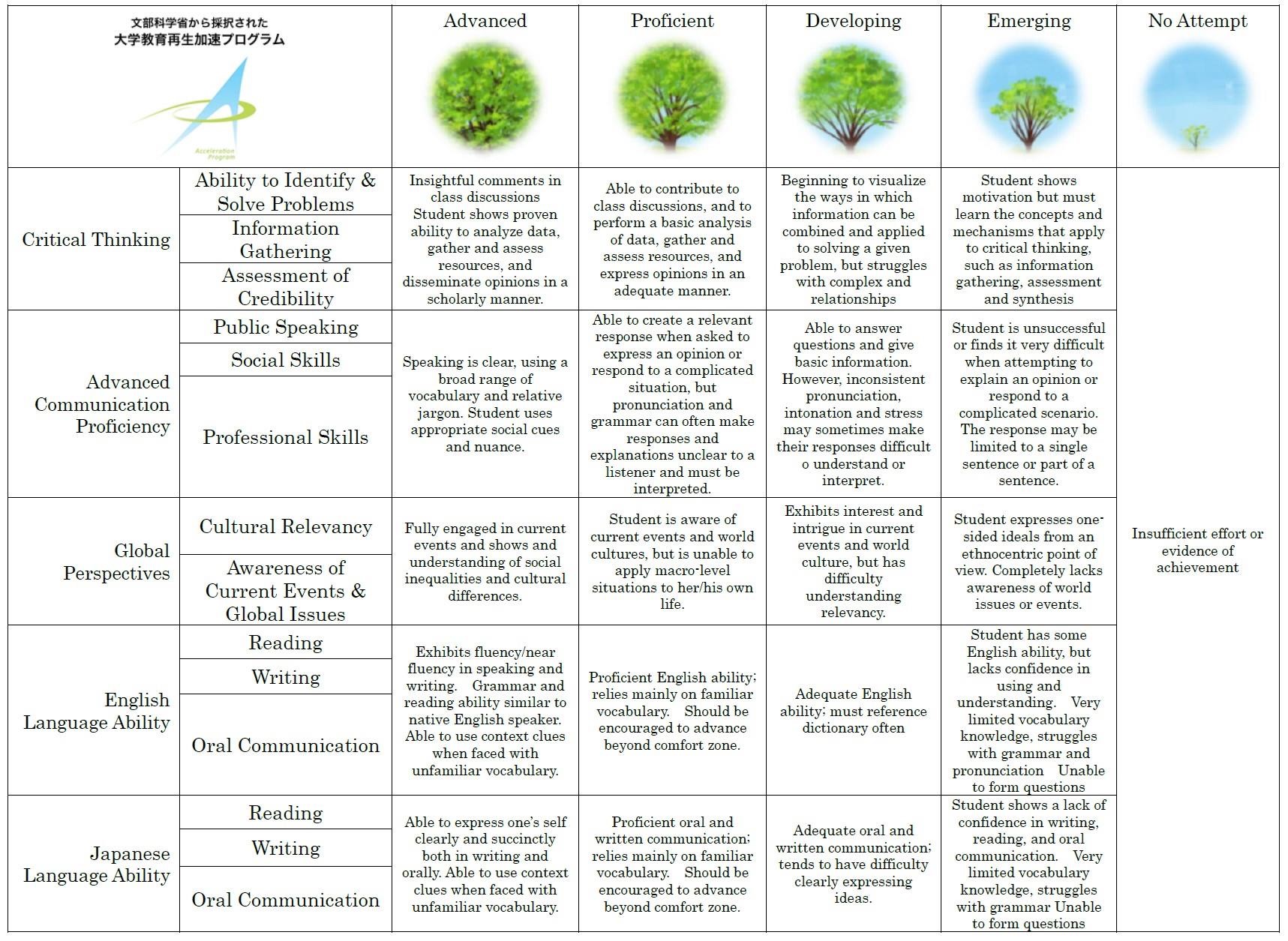 Course Title ( Credits )  SSC 105: Introduction to Sociology (3 Credits)  Course Designation for TC  N/A   	Content Teacher   	Content Teacher  Instructor  Prof. Erik Bond  E-mail address  ebond@sky.miyazaki-mic.ac.jp  Office/Ext  MIC 1-212/ ext. 3720  Office hours  T/Th 14:30-16:00   	Language Teacher   	Language Teacher  Instructor  Stephanie Lim E-mail address  slim@sky.miyazaki-mic.ac.jp Office/Ext  MIC 1-403/ ext. 3729 Office hours  W/Th 15:30-17:00 Course Description:  Introduces the principal concepts underlying sociological imagination and perspectives and the different approaches and frameworks through which these concepts are employed.  In this course, we will explore the discipline of sociology as a set of tools for observing humans, their cultures, and their societies. We will focus on treating these subjects as targets of scientific inquiry. We will learn to form empirical questions about our subjects, as well as how to reach logically sound conclusions. We will give special time and attention to the ways that culture, socialization, and social statuses/identities shape people’s lives individually and collectively.  The class format will consist of structured lectures and active learning strategies such as group activities, media viewing, and participatory games. Deliverables in this course will include in-class worksheets, homework assignments, unit quizzes, and occasional presentations. As an introductory course, the course structure will emphasize the skills needed to think and engage as competent, university-level students, and enthusiastic participation will be of highest importance. Course Objectives:  By the end of this course, students will be able to identify, distinguish between, and discuss key sociological topics in English, especially in core areas of economic class, gender, sexuality, race, and marginalized statuses. They will be able to demonstrate these abilities by…  defining the core elements of those topics.  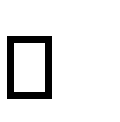 discussing those topics verbally and in writing at an introductory level.  discussing relevant examples of those topics in their society and lived experiences.  Course Schedule  	 Course Schedule  	 Course Schedule  	 Day  Topic  Content/Activities  1  Introduction, Syllabus,  The Sociological  Imagination, and   Identifying Truth  Introductions, Class information, Syllabus  Making the familiar strange activity  Authority of Information vignette activity  Biography and History activity  2  Introduction, Syllabus,  The Sociological  Imagination, and   Identifying Truth  Introductions, Class information, Syllabus  Making the familiar strange activity  Authority of Information vignette activity  Biography and History activity  3  Introduction, Syllabus,  The Sociological  Imagination, and   Identifying Truth  Introductions, Class information, Syllabus  Making the familiar strange activity  Authority of Information vignette activity  Biography and History activity  4  Introduction, Syllabus,  The Sociological  Imagination, and   Identifying Truth  Introductions, Class information, Syllabus  Making the familiar strange activity  Authority of Information vignette activity  Biography and History activity  5  What is Sociology? What is Society?What is Culture?and the process of  Socialization  Origins of Sociology discussion  The components of culture  How are people socialized?  Social norms activities  Taboos and the Offensive, Bizarre practices,  6  What is Sociology? What is Society?What is Culture?and the process of  Socialization  Origins of Sociology discussion  The components of culture  How are people socialized?  Social norms activities  Taboos and the Offensive, Bizarre practices,  7  What is Sociology? What is Society?What is Culture?and the process of  Socialization  Origins of Sociology discussion  The components of culture  How are people socialized?  Social norms activities  Taboos and the Offensive, Bizarre practices,  8  What is Sociology? What is Society?What is Culture?and the process of  Socialization  Origins of Sociology discussion  The components of culture  How are people socialized?  Social norms activities  Taboos and the Offensive, Bizarre practices,  9  What is Sociology? What is Society?What is Culture?and the process of  Socialization  Origins of Sociology discussion  The components of culture  How are people socialized?  Social norms activities  Taboos and the Offensive, Bizarre practices,  10  Definitions of Sex 
and GenderHow is gender constructed?Understanding sexuality in society  and mediaWhat is sex? How does it differ from gender?  Popular conceptions of sex and gender?  Sex and Gender in Media activity Defining gender, Gender in other cultures,  What is sexuality? Categories of orientation.  Media Representation.  11  Definitions of Sex 
and GenderHow is gender constructed?Understanding sexuality in society  and mediaWhat is sex? How does it differ from gender?  Popular conceptions of sex and gender?  Sex and Gender in Media activity Defining gender, Gender in other cultures,  What is sexuality? Categories of orientation.  Media Representation.  12  Definitions of Sex 
and GenderHow is gender constructed?Understanding sexuality in society  and mediaWhat is sex? How does it differ from gender?  Popular conceptions of sex and gender?  Sex and Gender in Media activity Defining gender, Gender in other cultures,  What is sexuality? Categories of orientation.  Media Representation.  13  Definitions of Sex 
and GenderHow is gender constructed?Understanding sexuality in society  and mediaWhat is sex? How does it differ from gender?  Popular conceptions of sex and gender?  Sex and Gender in Media activity Defining gender, Gender in other cultures,  What is sexuality? Categories of orientation.  Media Representation.  14  Definitions of Sex 
and GenderHow is gender constructed?Understanding sexuality in society  and mediaWhat is sex? How does it differ from gender?  Popular conceptions of sex and gender?  Sex and Gender in Media activity Defining gender, Gender in other cultures,  What is sexuality? Categories of orientation.  Media Representation.  15  Definitions of Sex 
and GenderHow is gender constructed?Understanding sexuality in society  and mediaWhat is sex? How does it differ from gender?  Popular conceptions of sex and gender?  Sex and Gender in Media activity Defining gender, Gender in other cultures,  What is sexuality? Categories of orientation.  Media Representation.  16  Working PeriodMidtermWork on sex & gender project  Project presentations  17  Working PeriodMidtermWork on sex & gender project  Project presentations  18  What is race?How is it different from ethnicity?Racial DiscriminationWhat is race? What is ethnicity?Race in media activity  What happens when they clash?  19  What is race?How is it different from ethnicity?Racial DiscriminationWhat is race? What is ethnicity?Race in media activity  What happens when they clash?  20  What is race?How is it different from ethnicity?Racial DiscriminationWhat is race? What is ethnicity?Race in media activity  What happens when they clash?  21  Marginalization and Disability  Marginalized Statuses reflection project  Introduction to Marginalization  Why is disability marginalized?  Benefits of diversity (working period)  Presentation of work  22  Marginalization and Disability  Marginalized Statuses reflection project  Introduction to Marginalization  Why is disability marginalized?  Benefits of diversity (working period)  Presentation of work  23  Marginalization and Disability  Marginalized Statuses reflection project  Introduction to Marginalization  Why is disability marginalized?  Benefits of diversity (working period)  Presentation of work  24  Marginalization and Disability  Marginalized Statuses reflection project  Introduction to Marginalization  Why is disability marginalized?  Benefits of diversity (working period)  Presentation of work  25  Privilege, Disadvantage, and Intersectionality  Reinforcing and attenuating disadvantage  What is privilege?  What is intersectionality?  How do privileges and disadvantages reinforce each other?  26  Privilege, Disadvantage, and Intersectionality  Reinforcing and attenuating disadvantage  What is privilege?  What is intersectionality?  How do privileges and disadvantages reinforce each other?  27  Privilege, Disadvantage, and Intersectionality  Reinforcing and attenuating disadvantage  What is privilege?  What is intersectionality?  How do privileges and disadvantages reinforce each other?  28  Privilege, Disadvantage, and Intersectionality  Reinforcing and attenuating disadvantage  What is privilege?  What is intersectionality?  How do privileges and disadvantages reinforce each other?  29  Review and  Final preparation  Semester review Working period for final project  30  Review and  Final preparation  Semester review Working period for final project  Final Exam  Required Materials:  Pen/pencil, paper, tablet***, binder, access to Moodle, and assigned readings. ***Important Note***:   It is extremely important that you bring a tablet or laptop to every class.    	This class will use mobile devices often, including to type assignments.   Most class periods will begin with a writing prompt to answer on Moodle  If you do not have a device that is charged, with internet access, and allows you to type, you may be unable to complete some assignments, affecting your grade.   If you do not have access to a tablet, please talk to me in the first week of class to find a solution.  Course Policies (Attendance, etc.)  Students are expected to attend all classes. Students are allowed a maximum of 4 unexcused absences. After the fifth absence, we will ask you to withdraw from the course because you have missed too much material to pass. In rare cases, you may ask to consider alternative plans, but there must be evidence of extreme circumstances, and even then it is possible you may have to withdraw. Coming to class more than 5 minutes after it starts counts as a late, and 2 lates count as 1 absence. Coming to class more than 15 minutes late also counts as 1 absence.  You should plan to attend ALL class meetings and complete ALL readings and assignments by the due date given. I will not accept late assignments, quizzes, and exams except in cases of extraordinary excused absences. I will evaluate exceptions on a case by case basis. When you must miss class, you should be sure to check Moodle for new assignments. If you are aware ahead of an upcoming assignment due date that you will be absent, you should submit the assignment early, either in person or by email.   I will not tolerate academic dishonesty (i.e., plagiarism, cheating, etc.) in this course. Anyone caught cheating or plagiarizing will receive an F in the course. Please see the College Bulletin for a description of college expectations and for actions considered unacceptable with reasonable cause.  If you have any difficulties in this course, including learning disabilities, physical or mental disabilities, stress or anxiety, or other personal problems, please seek help.  I am happy to help you. Please talk to me in class or office hours, so I can support you.  There are also counseling services available. Please see Masashi Toyama in the General Affairs Office for more information.  I retain the right to alter the course schedule as necessary. Students will be given adequate notice of these changes.  Class Preparation and Review  Students are expected to spend at least one hour reviewing and doing homework and one hour preparing for every hour of lesson time.  Grades and Grading Standards  You will be evaluated upon your performance in (1) Participation & Homework, (2) Quizzes, (3) a Midterm, (4), and (5) a Final Exam.   (1) Participation & Homework          20%   Good participation means that you show you are actively involved in class by speaking in English with your classmates, asking for help, answering questions, and making notes from the whiteboard. You will also be graded on how well you complete classwork. This could be reading a text in class, discussing or summarizing a text with classmates, dictionary skills, or vocabulary work.  (2) Quizzes                           20%   There will be 4 unit quizzes each for 5%.  (3) Midterm                           20%   The midterm evaluation will be based on a poster presentation.  (4) Presentation                       20%   There will be a poster presentation before the new year break.  (5) Final                              20%   The final exam will cover all of the skills that you learn during the semester.     Total                             100%  Methods of Feedback:  Feedback will be provided verbally in class and during office meetings, informally via email, through marks on students’ assignments, grades, and (where necessary) in formal writing.  Diploma Policy Objectives:  Work completed in this course helps students achieve the following Diploma Policy objective(s): DP1: Advanced thinking skills (comparison, analysis, synthesis, and evaluation) based on critical thinking (critical and analytic thought)  DP2. The ability to understand and accept different cultures developed through acquisition of a broad knowledge and comparison of the cultures of Japan and other nations  DP3. The ability to identify and solve problems   DP4. Advanced communicative proficiency in English  DP5. Proficiency in the use of information technology  Notes:  